PROVÁDĚCÍ SMLOUVA K RÁMCOVÉ SMLOUVĚ NA DODÁVKY A SERVISS M L O U V A   O   D Í L O  A  O  P R O V Á D Ě N Í  S E R V I S U č. 17Objednatel: Pražské společenství obnovitelné energie, příspěvková organizace	se sídlem: Mariánské náměstí 159/4, 110 00 Praha 1IČ : 11842857DIČ:CZ11842857Bank. spojení: PPF Banka a.s., č účtu: 2037670066/6000zastoupená XXXXXX., ředitelemID datové schránky: cktui4z kontakt pro smluvní věci: 			XXXXXXkontakt pro technické záležitosti: 		XXXXXXkontakt na administrativní záležitosti:	XXXXXX
č. smlouvy: SMLP 010-2023(dále také jen „objednatel“)aZhotovitel: Technologie hlavního města Prahy, a.s.se sídlem: Dělnická 213/12, 170 00, Praha 7IČO: 25672541 DIČ: CZ25672541 společnost zapsaná v obchodním rejstříku vedeném Městským soudem v Praze oddíl B, vložka 5402ID datové schránky: u5hgkjibank. spojení: Komerční banka, a.s., č. účtu: 115-5836140217/0100zastoupená: Tomášem Jílkem, předsedou představenstva a Tomášem Novotným, místopředsedou představenstvakontakt pro smluvní věci: 			XXXXXX kontakt pro technické záležitosti: 		XXXXXXkontakt na administrativní záležitosti:	XXXXXXč. Rámcové smlouvy: 237/22 (dále také jen „zhotovitel“)(objednatel a zhotovitel společně také jako „smluvní strany“)dnešního dne uzavřely tuto smlouvu o dílo a o provádění servisu v souladu s ustanovením § 1746 odst. 2 a § 2586 a násl. zákona č. 89/2012 Sb., občanský zákoník, v platném znění(dále jen „Prováděcí smlouva“ nebo také jen „smlouva“)PreambuleObjednatel a Zhotovitel uzavřeli dne 5.9.2022 Rámcovou smlouvu č. SML 012-2022 a 237/22 (dále jen „Rámcová smlouva“), jejímž účelem je zajistit pro Objednatele provádění komplexních a ucelených systémů fotovoltaických výroben elektřiny (FVE) na územní hlavního města Prahy a služeb spojených s jejich instalací, uvedením do provozu a servisem dle Rámcové smlouvy.	Není-li v této smlouvě stanoveno jinak nebo neplyne-li z povahy věci jinak, mají veškeré pojmy definované v Rámcové smlouvě a použité v této Prováděcí smlouvě stejný význam jako v Rámcové smlouvě.I. Předmět dílaPředmětem díla, které se zhotovitel pro objednatele zavazuje provést, je dodávka komplexního systému fotovoltaické elektrárny s kapacitou 49,14 kWp. Předmětem plnění je dodávka nové, nepoužité technologie fotovoltaické elektrárny (FVE) včetně kompletní montáže a instalace v místě realizace (dále také jen „dílo“).Předmět plnění se skládá z následujících jednotlivých částí díla, které jsou zároveň součástí nabídkové ceny, přičemž konkrétní rozsah je specifikován cenovou Nabídkou zhotovitele, která je přílohou č. 1 této smlouvy:Zpracování projektové dokumentace v úrovni umožňující řádné provedení díla, resp. stavby (v rozsahu dle přílohy č.4 Pravidel provozování distribuční soustavy místně příslušného distributora, současně případně dle požadavků na stavby vyžadující si kolaudační souhlas a dle dotačních podmínek) a současně i dokumentace skutečného provedení díla, resp. stavby.Dodávka všech nezbytných komponent FVE ve výkonových a technických parametrech specifikovaných dle Rámcové smlouvy (resp. dle Přílohy č. 1 Rámcové smlouvy) a vypracované Nabídky (tj. panelů, DC/DC optimizérů, střídače/ů, montážní konstrukce, elektroinstalačního materiálu, komunikačního zařízení pro přenos dat o provozu a vzdálené řízení a monitoring).Montážní a elektroinstalační práce související s instalací FVE. Úprava či oprava stávající střešní konstrukce nezbytná pro zamezení možného poškození hydroizolace střechy a vyloučení rizika přílišného bodového či plošného zatížení vlivem instalace FVE. Pro vyloučení pochybností se uvádí, že pokud není v Nabídce, která tvoří Přílohu č. 1 této smlouvy, uvedeno jinak, není předmětem plnění dle předchozí věty rozsáhlejší (plošná) úprava či oprava střešní konstrukce či doplnění chybějícího hromosvodu.  Zabezpečení FVE před přímým či nepřímým účinkem blesku. Opatření pro vyloučení možného zhoršení účinnosti stávající jímací soustavy objektu před úderem blesku vlivem instalace FVE.   Vyhotovení výchozí revize zařízení. Zajištění nezbytného stavebního povolení, jiného správního rozhodnutí, vyjádření (včetně vyjádření účastníků řízení), stanoviska dotčeného orgánu, schválení, a získání kolaudačního souhlasu (bude-li si to rozsah plnění vyžadovat). Zajištění prvního paralelního připojení výrobny (včetně nezbytné asistence objednateli při získání smlouvy o připojení výrobny k distribuční soustavě, mj. vypracováním jednopólového schéma výrobny a poskytnutím dalších předepsaných informací o výrobně) a uvedení FVE do provozu. Zhotovitel se zavazuje výše uvedené části díla provést na střeše (popř. opláštění) níže specifikované budovy 
tzv. na „klíč“, tj. včetně dodávky jednotlivých komponent technologického celku, zajištění prvního paralelního připojení včetně uvedení do provozu a odpovídá za to, že dílo bude realizováno v souladu se všemi příslušnými právními předpisy, rozhodnutími a vyjádřeními stavebního úřadu či jiných správních úřadů, a dále v souladu s podmínkami dotačního titulu. Zhotovitel dále prohlašuje, že má odbornou způsobilost a příslušná oprávnění k řádnému provedení díla.  Místo provádění díla - Místo provádění díla je dle § 2599 odst. 2 NOZ též místem předání díla. parc. č. -	 katastrální území: Vysočany Obec: Praha  Adresa budovy: Pod Šancemi (budova nemá přiřazené číslo popisné ani evidenční číslo)Vlastník předmětného nemovitého majetku: Pražské služby, a.s.Osoba, která má nemovitý majetek ve správě či má právo s ním hospodařit: Pražské služby, a.s.Osoba, která nabyde vlastnictví k dílu dle čl. 8.2 této smlouvy: Pražské služby, a.s.II. Podklady pro uzavření smlouvy a realizaci dílaPodkladem pro uzavření této smlouvy je Nabídka zhotovitele, která tvoří přílohu č. 1 této smlouvy a podkladem pro realizaci díla je Nabídka a projektová dokumentace díla (zejména o rozmístění fotovoltaických panelů na střeše, popř. opláštění budovy, a rozvodů elektro), kterou připraví zhotovitel po uzavření této smlouvy a předá objednateli k případným připomínkám. Objednatel projektovou dokumentaci schválí nebo zhotoviteli sdělí své připomínky, které je zhotovitel povinen bez zbytečného odkladu vypořádat a znovu předložit objednateli ke schválení. Pokud se objednatel k projektové dokumentaci nevyjádří do 15 dní od jejího předložení zhotovitelem, má se za to, že projektová dokumentace byla objednatelem schválena. Zhotovitel odpovídá za kvalitu a odbornost zpracované dokumentace včetně její souladnosti s příslušnými právními předpisy a podmínkami dotačního programu.Pro případ, že pro realizaci díla je zapotřebí stavební povolení, jiné správní rozhodnutí, vyjádření (včetně vyjádření účastníků řízení), stanovisko dotčeného orgánu či schválení, zavazuje se zhotovitel tyto zajistit na své náklady. Objednatel se zavazuje poskytnout zhotoviteli veškerou součinnost nezbytnou ke splnění závazku zhotovitele.III. Cena díla a platební podmínkyCelková cena díla byla stanovena jako pevná a činí 1 896 110,00,-Kč bez DPH. Daň z přidané hodnoty bude účtována v souladu se zákonem č.235/2004 Sb., o dani z přidané hodnoty, v platném znění. Smluvní strany berou na vědomí, že investice do díla bude částečně hrazena z veřejných prostředků dotačního programu Nová zelená úsporám v rámci Národního plánu obnovy – Bytové domy. Žádost o dotaci a její administraci bude zpracovávat a realizovat objednatel s tím, že zhotovitel mu poskytne potřebnou součinnost v rozsahu a způsobem, aby byly řádně splněny všechny relevantní podmínky pro přiznání, vyplacení a trvalé získání dotace ve stanovené výši, a to včetně vypracování a předání dokumentů a podkladů předkládaných žadatelem o podporu. Sjednaná cena díla je sjednaná jako cena pevná. Tato cena je sjednána za provedení celého díla a zahrnuje veškeré náklady zhotovitele. Sjednaná cena může být měněna pouze dodatkem ke smlouvě, a to v případě změny rozsahu díla oproti Nabídce vyvolané objednatelem nebo na základě dohody smluvních stran zejména s ohledem na upřesnění rozsahu díla dle projektové dokumentace. Nová výše ceny bude stanovena na základě odsouhlasených jednotkových cen dle Přílohy č. 1 Rámcové smlouvy a upraveného rozsahu díla. Jakékoliv změny sjednané ceny nesmí být v rozporu se zákonem č. 134/2016 Sb., o zadávání veřejných zakázek a musí být v souladu s podmínkami dotačního programu zejména s ohledem na způsobilé výdaje. Pro vyloučení pochybností se uvádí, že součástí předmětu díla jsou rovněž činnosti, práce a dodávky, které nejsou v Nabídce výslovně uvedeny, ale o kterých zhotovitel při přípravě Nabídky věděl, nebo podle svých odborných znalostí a zkušeností vědět měl anebo mohl, že jsou k řádnému a kvalitnímu provedení funkčního díla dané povahy třeba, a to i s přihlédnutím ke standardní praxi při realizaci děl podobného charakteru; tyto součásti díla jsou zahrnuty v ceně za dílo.Realizace díla proběhne bez poskytování finanční zálohy - zhotoviteli tedy nebude poskytnuta záloha na dílo. Cena díla bude zhotoviteli uhrazena na základě faktury – daňového dokladu dle podmínek této smlouvy. Přílohou faktury bude soupis provedených prací, potvrzený zástupcem objednatele i zhotovitele. Podkladem pro fakturaci je protokol o předání převzetí díla, podepsaný oběma stranami smlouvy. Platba za dílo bude provedena na základě vydané faktury vystavených zhotovitelem v souladu se zákonem, přičemž zhotovitel je oprávněn fakturovat takto:část ceny díla za vyhotovení projektové dokumentace (s případným stavebním povolením, bude-li v daném případě potřeba) je zhotovitel oprávněn vyfakturovat samostatnou fakturou, zbylou část ceny díla je zhotovitel oprávněn vyfakturovat po rádném dokončení a protokolárním předání FVE objednateli,částka odpovídající servisu poskytovanému dle čl. XI. odst. 11.1. písm. a), b) a c) včetně materiálu je součástí ceny díla a bude vyfakturována po řádném dokončení a protokolárním předání FVE objednateli,  částku odpovídající poskytovanému servisu dle čl. XI. odst. 11.1. písm. d) a e) je zhotovitel oprávněn fakturovat každý kalendářní měsíc nejpozději do 15. dne příslušného kalendářního měsíce za předchozí kalendářní měsíc poskytování servisu.Faktury budou mít splatnost 30 dní od vystavení a doručení řádně vystavené faktury. V pochybnostech ohledně doručení se má za to, že faktura byla doručena 3. dne po jejím prokazatelném odeslání.Faktura musí obsahovat všechny náležitosti daňového – účetního dokladu, ve smyslu ustanovení zákona č. 235/2004 Sb., o dani z přidané hodnoty, v platném znění, být v souladu s příslušnými ustanoveními NOZ a s příslušnými dotačními podmínkami. Kromě těchto náležitostí bude ve faktuře vždy uvedeno číslo smlouvy/zakázky zhotovitele. Veškeré faktury a smlouvy týkající se zakázky budou označeny identifikačním číslem projektu: PRO 22-081V případě, že na realizaci díla byla čerpaná dotace z veřejných rozpočtů, berou strany na vědomí, že dle § 2e zákona č. 320/2001 Sb., o finanční kontrole ve veřejné správě je zhotovitel osobou povinnou spolupůsobit při výkonu finanční kontroly.Prodlení s úhradou splatných pohledávek podléhá úroku z prodlení ve výši 0,05 % denně z dlužné částky.IV. Doba plnění dílaZhotovitel se zavazuje předat dokončené dílo bez vad a nedodělků ve lhůtě 6 měsíců ode dne předání a převzetí staveniště. S ohledem na předpokládaný termín převzetí staveniště se dokončení díla předpokládá v termínu do 28.9.2023.V případě neposkytnutí součinnosti ze strany objednatele ve sjednaném čase se prodlužují sjednané termíny plnění smlouvy o dobu prodlení objednatele. Smluvní pokuta za pozdní dokončení díla (tj. včetně pozdního odstranění vad a nedodělků zjištěných při předání a převzetí díla) je stranami smlouvy sjednána ve výši 0,05 % z ceny díla za každý započatý den prodlení, a to až do dne podpisu protokolu o předání a převzetí díla. Sjednáním a zaplacením smluvní pokuty nejsou dotčeny další nároky smluvních stran na náhradu škody podle obecně závazných právních předpisů.V. Způsob provádění díla a jeho předáníObjednatel je oprávněn vykonávat na stavbě technický dozor k tomu pověřenými osobami. V jeho průběhu sleduje zejména, zda jsou práce prováděny v souladu se smlouvou a projektovou dokumentací, podle technických norem, jiných právních předpisů a rozhodnutí veřejnoprávních orgánů. Na nedostatky zjištěné v průběhu prací musí neprodleně upozornit zápisem do stavebního deníku.Stavební deník vede zhotovitel obvyklou formou, ve smyslu ustanovení § 157 zákona č. 183/2006 Sb. a příl. č. 5 vyhl. č. 499/2006 Sb., ve znění pozdějších předpisů. Stavební deník musí být během celé doby, po kterou se na stavbě pracuje, přístupný osobám pověřeným objednatelem kontrolou provádění díla a osobám pověřeným. Kopii deníku předá zhotovitel objednateli spolu s dokumentací skutečného provedení díla.Technický dozor je oprávněn kontrolovat provádění díla v plném rozsahu a je při tom oprávněn vstupovat na staveniště a na všechna pracoviště zhotovitele. Zhotovitel je povinen umožnit kontrolu technického dozoru a při kontrole poskytovat nezbytnou součinnost.Technický dozor objednatele není oprávněn zasahovat do činnosti zaměstnanců a pracovníků zhotovitele. Je však oprávněn dát zaměstnancům a pracovníkům zhotovitele příkaz přerušit práce, pokud odpovědný pracovník zhotovitele není dosažitelný a je-li ohrožena kvalita prováděné stavby, život nebo zdraví pracovníků na stavbě, velké újmy na majetku objednatele, případně životním prostředí.Zhotovitel je povinen neprodleně odstranit zjištěné nedostatky, které technický dozor zapsal do stavebního deníku, pokud se strany smlouvy nedohodnou jinak.Zhotovitel je povinen při plnění smlouvy dodržovat obecně platná pravidla bezpečnosti a ochrany zdraví při práci a požární bezpečnosti. Zhotovitel je dále povinen dodržovat ta pravidla a požadavky, jejichž plnění a dodržování si ve smlouvě vymínil objednatel.Zhotovitel zodpovídá za případné škody způsobené na dokončených pracích, pozemcích a konstrukcích propůjčených k realizaci díla až do předání díla objednateli, včetně škod na zařízení staveniště, skládkách materiálu, přístupových komunikacích, dopravní a mechanizační technice, újmy na zdraví vlastních zaměstnanců, zdraví a majetku třetích osob, jimž vznikla škoda v příčinné souvislosti s prováděním díla i v souvislosti s činností zhotovitele, která přímo nesouvisí s předmětem smlouvy. Zhotovitel splní svou povinnost provést dílo řádným ukončením díla bez vad a nedodělků a protokolárním předáním díla objednateli v místě plnění určeném ve smlouvě. Pro řádné protokolární předání díla objednateli je nezbytná účast Oprávněné osoby, která připojí svůj podpis na protokol o předání díla.Dodavatel vyzve Objednatele k převzetí díla písemně nejméně tři (3) pracovní dny před termínem protokolárního předání a převzetí. Objednatel navržený termín Dodavateli potvrdí nebo mu oznámí jiný termín, který nebude později než dva (2) pracovní dny od Dodavatelem navrženého termínu předání a převzetí díla.Dílo se považuje za dokončené, nemá-li v době předání (při vynaložení odborné péče) žádné zjistitelné vady či nedodělky, vyjma ojedinělých drobných vad a nedodělků, které samy o sobě ani ve spojení s jinými nebrání užívání díla funkčně nebo esteticky, nebo nebrání řádnému a bezpečnému provozu díla a ni jeho užívání podstatným způsobem neomezují, je provedeno v souladu s uzavřenou smlouvou, v požadované kvalitě a je schopné plnit požadovanou funkci. Zároveň s ukončením vlastního díla – stavby, musí být ukončeny a provedeny a objednateli předány všechny požadované zkoušky a zpracována a předána dokumentace nutná pro povolení užívání díla a pro jeho užívání, včetně vypracované revizní zprávy, provozního řádu a protokolu o provedených zkouškách. Dokončení díla musí být potvrzeno podpisy obou smluvních stran v protokolu o předání a převzetí díla. Objednatel nemá právo odmítnout převzetí díla pro ojedinělé drobné vady, které samy o sobě ani ve spojení s jinými nebrání užívání díla funkčně nebo esteticky, nebrání řádnému a bezpečnému provozu zařízení a ani jeho užívání podstatným způsobem neomezují. V takovém případě však dílo není považováno za řádně dokončené. Objednatel se zavazuje protokol o předání a převzetí řádně dokončeného díla podepsat, resp. že bezdůvodně neodmítne protokol podepsat. V případě zjištěných vad dle věty třetí tohoto odstavce, bude zařízení objednatelem převzato a protokol bude obsahovat seznam a údaje o zjištěných vadách s uvedením přiměřené lhůty k jejich odstranění. V případě, že se smluvní stany nedohodnou na přiměřené lhůtě dle předchozí věty platí, že tato lhůta činí 10 dnů. V případě, že objednatel odmítne při předání díla podepsat protokol o jeho předání bez uvedení důvodu, resp. k takovému dni zhotoviteli nepředloží písemné vyjádření s důvody odmítnutí podpisu takového protokolu, má se za to, že protokol o předání díla byl objednatelem podepsán.Zároveň s předáním díla musí být objednateli předána veškerá dokumentace, která je dle příslušných aktuálních dotačních podmínek vyžadována od realizátora, a to: pro účely programu podpory Nová zelená úsporám zejména:zprávu o instalaci nového zdroje energie do provozu,dokumenty prokazující technické vlastnosti použitých výrobků,fotodokumentaci nového zdroje energie, Pro účely programu RES+ Modernizačního fondu zejména:doklad o povolení užívání stavby k trvalému provozu,protokol o prvním paralelním připojení výrobny. Protokol o předání a převzetí díla, který obsahuje zjištění o existujících zjistitelných vadách a nedodělcích opravňuje zhotovitele vystavit fakturu teprve po odstranění veškerých vad a nedodělků, které bude potvrzeno oběma smluvními stranami na protokolu o předání a převzetí díla. V případě, že při předání díla budou zjištěné pouze ojedinělé drobné vady a nedodělky, které samy o sobě ani ve spojení s jinými nebrání užívání díla funkčně nebo esteticky, nebrání řádnému a bezpečnému provozu zařízení a ani jeho užívání podstatným způsobem neomezují, zejména nebrání připojení FVE do sítě, je zhotovitel oprávněn vystavit fakturu na cenu díla v souladu s touto Smlouvou. VI. Součinnost objednateleObjednatel předá zhotoviteli staveniště v termínu do 28.3.2023. Dokladem o předání staveniště bude písemný protokol o předání a převzetí staveniště, popř. zápis ve Stavebním deníku vedeném zhotovitelem. Staveništěm se rozumí místo instalace specifikované v článku čl. 1 odst. 1.4 této smlouvy– Místo provádění díla. Staveniště bude předáno po termínu, kdy nabyde právní moci povolení ke stavbě či jiné, nahrazující či podobné povolení, pokud je zapotřebí. Pokud zhotovitel staveniště přes řádně doručenou výzvu objednatele k převzetí stanoviště bez důležitého důvodu nepřevezme, má se za to, že protokol o předání a převzetí stanoviště zhotovitel podepsal. Pro předání a převzetí staveniště je rovněž nezbytná účast Oprávněné osoby a protokol o předání a převzetí staveniště bude rovněž podepsán příslušnou Oprávněnou osobou.    Objednatel vymezí dostatečné plochy pro zařízení staveniště.VII. Přerušení pracíZhotovitel si vyhrazuje právo změnit lhůtu plnění dle článku IV. smlouvy z níže uvedených důvodů, a to nejvýše o dobu trvání tohoto omezení: z důvodu prodlení objednatele při poskytnutí součinnosti dle této smlouvy, přičemž zhotovitel je povinen včas, tj. s dostatečným předstihem, si vyžádat příslušné protiplnění či součinnost ze strany objednatele, jinak se nemůže dovolávat na prodlení ze strany objednateleza výjimečných hydrometeorologických podmínek, které znemožní práci ve výškách dle zákona č. 309/2006 Sb., kterým se upravují další požadavky bezpečnosti a ochrany zdraví při práci v pracovněprávních vztazích a o zajištění bezpečnosti a ochrany zdraví při činnosti nebo poskytování služeb mimo pracovněprávní vztahy (zákon o zajištění dalších podmínek bezpečnosti a ochrany zdraví při práci), v platném znění, resp. za nepříznivé povětrnostní situace blíže specifikované v nařízení vlády č. 362/2005 Sb., o bližších požadavcích na bezpečnost a ochranu zdraví při práci na pracovištích s nebezpečím pádu z výšky nebo do hloubkyz důvodu potřeby provedení dodatečných prací či změn díla, které budou provedeny a které mají prokazatelný vliv na provádění díla, pokud tyto změny či dodatečné práce nemohl zhotovitel při přípravě Nabídky či projektové dokumentace ani při vynaložení odborné péče zjistit či předvídat, nebo v případě, že tyto dodatečné práce a změny díla vyžaduje objednatel.Pokud se v návaznosti na sjednaný termín realizace vyskytnou meteorologické podmínky mající vliv na přerušení prací ve smyslu předchozího odstavce, provede zhotovitel opatření k zamezení skluzu montážních prací. VIII. Další podmínky provádění dílaZhotovitel se zavazuje provést dílo sám, samostatně, na vlastní náklad a nebezpečí. Je však oprávněn nechat část či celé dílo provést dalším subjektem (poddodavatelem), o čemž je v dostatečném předstihu povinen informovat objednatele, a to zejména o osobě poddodavatele a rozsahu, v jakém bude dílo provedeno poddodavatelem. Nebezpečí ztráty, zničení, poškození nebo snížení hodnoty díla (nebezpečí škody na zhotovovaném díle) nese zhotovitel až do okamžiku předání kompletního předmětu díla ve smyslu této smlouvy. Pokud ke zhotovení díla pověří další subjekt, poddodavatele, odpovídá za činnost a za výsledky činnosti poddodavatele, jako by plnil sám.Vlastnictví k dílu nabyde objednatel, resp.  vlastník předmětné nemovitosti či jiný příslušný subjekt uvedený v čl. 1.5 této smlouvy, okamžikem instalace FVE na/do nemovitosti.Zhotovitel je povinen při plnění díla se řídit pokyny objednatele a dodržovat sjednanou smlouvu a požadavky kladené na provedení sjednaného díla obecně platnými právními předpisy ČR (zejména jeho bezpečnost). Pokud je podkladem pro zhotovení díla i pravomocné rozhodnutí orgánů státní správy, například stavební povolení, je zhotovitel povinen dodržet i podmínky tímto rozhodnutím stanovené.Zhotovitel je povinen provést dílo ve sjednané kvalitě a tak, aby výsledek odpovídal účelu a smyslu prováděného díla, jeho očekávanému budoucímu využití a odborným požadavkům kladeným na obdobné dílo ve sjednaném čase plnění. Součástí díla je zpracování dokumentace skutečného provedení díla včetně provedení zkoušek a předložení výsledků zkoušek, zabezpečení dokumentace o shodě výrobků (technologie) a materiálů ve smyslu zákona č. 22/1997 Sb. a zabezpečení další objednatelem určené dokumentace požadované pravomocnými rozhodnutími orgánů státní správy, kterými bylo provedení díla povoleno nebo upraveno.Součástí díla je řádná likvidace odpadů vzniklých v průběhu provádění díla, např. druhotným využitím, uložením na odpovídající skládku apod.IX. Vady díla, záruka, reklamace, odpovědnost zhotoviteleDílo má vady, pokud výsledek nebo provedení díla neodpovídá výsledku určenému ve smlouvě a podmínkám a požadavkům ve smlouvě sjednaným. Zhotovitel odpovídá za vady, které má dílo v době předání a převzetí díla a v záruční době.Vady díla zjištěné zhotovitelem je zhotovitel povinen bez zbytečného odkladu oznámit objednateli prostřednictvím e-mailu, přičemž v CRM bude uvedena informace o poruše a jejím odstranění a projednat s ním způsob a termín odstranění vad. Vady díla zjištěné objednatelem je objednatel povinen oznámit zhotoviteli bez zbytečného odkladu poté, co vady zjistil prostřednictvím e-mailu. V oznámení objednatel uvede zpravidla i požadovaný způsob a termín odstranění vad. Zhotovitel poskytuje na provedené dílo záruku v délce 10 let, pokud tato smlouva a její přílohy nestanoví jinak. Pokud z Přílohy č. 1 Rámcové smlouvy a či příloh této smlouvy nevyplývá jinak, záruční doba na komponenty, na které výrobce nebo subdodavatel poskytuje kratší záruční dobu než 10 let, může být kratší, tj. v délce jakou poskytuje výrobce nebo subdodavatel, ne však kratší než 5 let. Záruční doba začíná běžet dnem protokolárního předání a převzetí díla. Předchozí věta neplatí, pokud z důvodu neposkytnutí součinnosti Oprávněné osoby nebo objednatele nedojde k řádnému předání a převzetí díla, popř. pokud objednatel odmítne podepsat protokol o předání a převzetím díla bez uvedení důvodu dle čl. 5.10 této smlouvy. V takovém případě začíná záruční doba běžet ode dne, kdy mělo dojít k předání a převzetí díla dle čl. 5.9 této smlouvy.V záruční době je zhotovitel povinen zahájit práce na odstranění objednatelem reklamovaných či zhotovitelem zjištěných vad do 48 hodin od identifikace závady objednatelem nebo zhotovitelem a jejím nahlášení prostřednictvím e-mailu. Vady budou zhotovitelem odstraněny bezplatně v termínu, který bude stanoven dohodou stran, jinak do 7 dnů. Bude-li odstranění vad neúspěšné, nezahájí-li zhotovitel odstranění vad ve stanovené lhůtě nebo nebudou-li vady odstraněny v přiměřené lhůtě, má objednatel právo nechat vady odstranit třetí osobu na náklady zhotovitele. 9.5. Běh záruční doby se zastavuje dnem, kdy bude zhotoviteli doručena reklamace prostřednictvím e-mailu nebo v případě vad zjištěných zhotovitelem dnem, kdy bude objednateli doručeno oznámení zhotovitele prostřednictvím e-mailu a pokračuje dnem, kdy objednatel písemně potvrdí odstraněné vady. Dílo, které již v průběhu jeho provádění vykazuje nedostatky nebo je prováděno v rozporu s touto smlouvou, je Dodavatel povinen nahradit bezvadným plněním a dílo provádět řádným způsobem. X. ServisPoté, co dojde k předání a převzetí díla dle předchozích ustanovení této smlouvy, zavazuje se zhotovitel touto smlouvou zajistit pro objednatele servisní práce, pravidelné zkoušky činnosti systému, kontroly provozuschopnosti a revize (dále jen „servis“) na předmětném zařízení fotovoltaické výrobny elektřiny (dále také jen „FVE“).Zhotovitel se zavazuje zpracovat a objednateli předat plán údržby a servisu FVE (dále jen „plán údržby“) ke schválení před zahájením poskytování servisu. Při poskytování servisu se zhotovitel zavazuje postupovat dle schváleného plánu údržby a v případě potřeby jej aktualizovat a předkládat aktualizace objednateli ke schválení.  V případě, že v průběhu doby poskytování servisu dle této Smlouvy dojde v důsledku změny legislativy k zvýšení nákladů na poskytování servisu (např. v případě změn v periodicitě provádění zákonných revizí elektrických napájeních částí systému FVE) je zhotovitel oprávněn v té souvislosti požadovat po objednateli aktualizaci ceny za poskytování servisu.     XI. Rozsah a termíny servisuServisní práce na FVE se zhotovitel zavazuje provést v tomto rozsahu:vzdálený monitoring, který u FVE umožní nepřetržité sledování rozhodných parametrů (okamžitého výkonu, okamžitého napětí, agregované hodnoty výroby případně další veličiny) a v případě potřeby i preventivní vzdálené odpojení DC části (za pomoci výkonových optimizérů).pravidelná údržba a kontrola provozuschopnosti systému FVE – fyzicky na zařízení minimálně jedenkrát za dva roky. provádění zákonných revizí elektrických napájecích částí systému FVE v periodách stanovených příslušnými předpisy – minimálně jedenkrát za 4 roky.mimozáruční opravy - oprava bude zahájena do 48 hodin od identifikace závady objednatelem nebo zhotovitelem a jejím nahlášení prostřednictvím e-mailu, přičemž v CRM bude uvedena informace o poruše a jejím odstranění, a bude dokončeno ve lhůtě stanovené dohodou stran, jinak do 15 dnů. V případě nutnosti výměny náhradního dílu do hodnoty 20.000,- Kč bez DPH není potřeba předchozího schválení objednatelem k provedení takovéhoto servisního úkonu. V případě nutnosti provedení opravy instalováním náhradního dílu v hodnotě nad 20.000,- Kč bez DPH je zhotovitel povinný nechat si tento servisní úkon schválit objednatelem. Objednatel se v tomto případě zavazuje schválit nebo odmítnout výměnu a instalování náhradního dílu, a to do 5 dnů od písemné žádosti zhotovitele. V případě, že do 5 dnů zhotovitel neobdrží vyjádření objednatele považuje se servisní úkon a výměna náhradního dílu za schválený. Výše uvedená doba na schválení se nezapočítává do doby na odstranění závady dle této Smlouvy. Pro vyloučení pochybnosti se uvádí, že objednatel je povinný uhradit zhotoviteli cenu všech náhradních dílů instalovaných v souladu s tímto odstavcem.  modernizace FVE – tj. zvýšení účinnosti či prodloužení životnosti zařízení takovou technickou úpravou, která je komplexnějšího charakteru a nespočívá v pouhém odstranění závady či běžné údržbě FVE  - zhotovitel na výzvu objednatele připraví nabídku v souladu s Přílohou č. 1 Rámcové smlouvy a předloží ji k akceptaci objednateli.Zkoušky, kontroly a revize systému se zavazuje zhotovitel zajišťovat na základě vlastní evidence bez výzvy objednatele. Smluvní strany berou na vědomí, že pro realizaci servisních prací bude nezbytná součinnost Oprávněné osoby. Přesný termín realizace dohodne zhotovitel s objednatelem telefonicky předem. Realizované servisní práce se zavazuje zhotovitel zaznamenat do provozní knihy uložené u objednatele. Objednatel se zavazuje zajistit zhotoviteli pro realizaci servisních prací dle této smlouvy přístup do všech dotčených prostor, popř. vyžádat za tímto účelem součinnost Oprávněné osoby. Zároveň se objednatel zavazuje veškeré poruchové stavy řádně zaznamenávat v provozní knize.Zhotovitel se současně zavazuje, že po celou dobu poskytování servisu bude mít sjednánu řádnou pojistnou smlouvu kryjící případné škody na předmětné FVE, a to zejména škody způsobené vlivem přírodních živlů, elektronických rizik, odcizení, vandalismu či jiného poškození třetí osobou, přičemž pojistná částka bude odpovídat minimálně hodnotě FVE. Pojistná smlouva dále musí krýt případné škody na majetku či zdraví třetích osob způsobené předmětnou FVE, přičemž pojistná částka bude odpovídat minimálně 20.000.000,- Kč.XII. Cena a platební podmínky servisuCena za servis dle odst. 11.1 písm. a), b) a c) této smlouvy je včetně souvisejících nákladů na materiál součástí ceny díla dle čl. III. této smlouvy a bude uhrazena v souladu s čl. III. této smlouvy.Cena za servis dle odst. 11.1. písm. d) této smlouvy je stanovena v Nabídce, která tvoří Přílohu č. 1 této smlouvy.   Cena za servis dle odst. 11.1 písm.  e) této smlouvy se řídí nabídkou zhotovitele akceptovanou objednatelem dle odst. 11.1 písm. e) této smlouvy. Cenu poskytnutého servisu i související náklady na materiál dle odstavce 12.2. a 12.3. se objednatel zavazuje zhotoviteli uhradit na základě faktur vystavených zhotovitelem, přičemž zhotovitel k faktuře předloží soupis prací odsouhlasený objednatelem dle čl. III odst. III.8 Rámcové smlouvy.Pro případ prodlení objednatele s úhradou faktury vystavené zhotovitelem se objednatel zavazuje uhradit zhotoviteli smluvní pokutu ve výši 0,05% z dlužné částky za každý započatý den prodlení.Smluvní pokuta za prodlení s prováděním servisu a záručních oprav dle této smlouvy ve stanoveném termínu je smluvními stranami sjednána ve výši 1.000,- Kč za každý započatý den prodlení.Uplatněním práva na zaplacení smluvní pokuty není dotčeno právo domáhat se náhrady újmy vzniklé v důsledku porušení povinností druhé smluvní strany zajištěných smluvní pokutou, a to v plné výši. Uplatněním smluvní pokuty nezaniká zajištěná povinnost, kterou je porušující strana nadále povinna řádně po sjednanou dobu plnit. XIII. Doba poskytování Servisu Servis dle této smlouvy bude poskytován po dobu 10 let ode dne předání a převzetí díla dle čl. V této smlouvy (dále také jen „Základní doba “) s opcí (právem) objednatele prodloužit dobu poskytování servisu až o dalších 10 let oznámením (o uplatnění této opce a délky prodloužení doby poskytování servisu) odeslaným zhotoviteli alespoň 2 měsíce před uplynutím Základní doby.Zhotovitel se zavazuje umožnit opakované prodloužení doby poskytování servisu po celou dobu životnosti FVE.Zhotovitel objednateli zaručuje, že v případě prodloužení doby poskytování servisu, bude servis poskytovat za cenu obvyklou.  XIV. PojištěníZhotovitel odpovídá za škodu způsobenou objednateli nebo třetím osobám při provádění jakýchkoli činností dle této smlouvy.Zhotovitel prohlašuje, že má sjednáno, popř. sjedná na své náklady, pojištění odpovědnosti za škody způsobené při výkonu své činnosti, jež bude pokrývat veškeré činnosti zhotovitele dle této smlouvy, a to až do výše plnění 20.000.000,- Kč. Zhotovitel předloží kdykoli na výzvu objednatele doklad o pojištění pro odpovědnost za škody způsobené třetím osobám, a to bez zbytečného odkladu.XV. Ukončení smlouvySmlouva může být ukončena písemnou dohodou smluvních stran, odstoupením od smlouvy jednou ze smluvních stran z důvodů stanovených zákonem či z důvodů uvedených v této smlouvě nebo výpovědí objednatele dle čl. IX.4 Rámcové smlouvy či dle čl. 15.5 této smlouvy. Pro vyloučení pochybností se uvádí, že zhotovitel není oprávněn tuto smlouvu jednostranně vypovědět.Objednatel může od smlouvy odstoupit, pokudje zhotovitel v prodlení s plněním smlouvy ve sjednaných termínech o více než 15 dní a přes písemné upozornění prodlení neodstraní,zhotovitel porušuje platné předpisy, normy či pokyny objednatele takovým způsobem, že je ohrožena kvalita prací, bezpečnost života a zdraví osob nebo užitná hodnota díla, resp. FVE, nebo pokud se prokáže možnost vzniku věcných škod,zhotovitel pozbyde příslušná oprávnění nezbytná k řádnému provedení díla, k poskytování servisu či pro přiznání, vyplacení a trvalé získání dotace.Zhotovitel může od smlouvy odstoupit, je-li objednatel v prodlení s poskytováním součinnosti zhotoviteli a neposkytne-li zhotoviteli potřebnou součinnost ani do 20 dnů od doručení písemného upozornění zhotovitele. Pro vyloučení pochybností se uvádí, že neposkytnutí součinnosti ze strany Oprávněné osoby ani přes veškeré úsilí Objednatele či prodlení z důvodů na straně Oprávněné osoby není důvodem pro odstoupení od smlouvy, a to za předpokladu, že toto prodlení netrvá déle než 60 dnů. Odstoupení od smlouvy musí být provedeno písemně, jinak je neplatné, a musí být doručeno druhé smluvní straně. Pro případ pochybností se smluvní strany dohodly, že odstoupení od smlouvy je druhé straně doručeno po uplynutí tří dnů od jeho prokazatelného odeslání.V případě ukončení provozování FVE objednatelem, je objednatel oprávněn tuto smlouvu písemně vypovědět, a to s tříměsíční výpovědní dobou, která počíná běžet prvního dne měsíce následujícího po měsíci, v němž byla písemná výpověď doručena zhotoviteli. Pro případ, že pro realizaci díla je zapotřebí stavební povolení, popř. jiné správní rozhodnutí a s ohledem na délku předmětného řízení nebo z důvodu neudělení potřebného povolení či souhlasu nebude možné dílo dokončit v termínu dle této smlouvy, a to nikoli z důvodů na straně některé ze smluvních stran, zavazují se smluvní strany poskytnout si veškerou nezbytnou součinnost za účelem vyřešení této situace včetně případného uzavření dodatku k této smlouvě či dohody o ukončení této smlouvy. Jestliže je smlouva ukončena před dokončením díla dohodou stran, odstoupením od smlouvy nebo výpovědí dle čl. IX.4 Rámcové smlouvy, smluvní strany bez zbytečného odkladu protokolárně provedou inventarizaci veškerých plnění, prací a dodávek provedených k datu, kdy smlouva byla ukončena, a to na základě potvrzených soupisů provedených prací a dodávek nebo zjišťovacích protokolů. Závěrem této inventarizace smluvní strany odsouhlasí cenu doposud provedeného díla v souladu s touto smlouvou a stanoví částku, kterou objednatel zhotoviteli zaplatí za účelně provedené práce, nebo přeplatek, který získal zhotovitel neoprávněně od objednatele a který se zhotovitel zavazuje objednateli vrátit. Smluvní strany zároveň sjednají termín pro vyrovnání stanovených finančních pohledávek.Pro vyloučení pochybností se uvádí, že odstoupením od smlouvy či jiným jejím zánikem nezaniká právo smluvních stran na zaplacení plnění vzájemně si poskytnutého na základě smlouvy dle podmínek smlouvy.Není-li smluvními stranami dohodnuto jinak, nemá předčasné ukončení smlouvy po předání a převzetí díla vliv na povinnosti zhotovitele dle čl. IX. této smlouvy.V případě předčasného ukončení smlouvy po předání a převzetí díla z důvodů na straně zhotovitele (dohodou či odstoupením objednatele od smlouvy), se zhotovitel zavazuje nahradit objednateli takto vzniklou škodu v rozsahu nutně a účelně vynaložených nákladů objednatele na servis dle čl. XI. odst. 11.1. písm. a), b) a c) této smlouvy, a to během zbývající části Základní doby.XVI. Závěrečná ujednáníSmlouva může být měněna pouze písemnou dohodou obou stran smlouvy, formou dodatků ke smlouvě, číslovaných vzestupnou řadou.Žádná ze Smluvních stran není oprávněna postoupit, převést, ani zastavit tuto Smlouvu ani jakákoli práva, povinnosti, dluhy, pohledávky nebo nároky vyplývající z této Smlouvy bez předchozího písemného souhlasu druhé Smluvní strany.Žádná ze Smluvních stran nemá právo provést započtení pohledávky vyplývající ze Smlouvy bez předchozího písemného souhlasu druhé Smluvní strany.Otázky smlouvou výslovně neupravené se řídí příslušnou platnou právní úpravou ČR a zejména příslušnými ustanoveními občanského zákoníku. Tato smlouva nabývá platnosti dnem podpisu oběma smluvními stranami. Je sepsána ve dvou stejnopisech, přičemž každá smluvní strana obdrží po jednom stejnopise. V případě, že tato Smlouva je uzavírána elektronicky za využití uznávaných elektronických podpisů, postačí jedno (1) vyhotovení smlouvy, na kterém jsou zaznamenány uznávané elektronické podpisy zástupců smluvních stran, kteří jsou oprávněni tuto smlouvu uzavřít.Smluvní strany berou na vědomí, že tato smlouva podléhá povinnosti uveřejnění prostřednictvím registru smluv v souladu se zákonem č. 340/2015 Sb., o zvláštních podmínkách účinnosti některých smluv, uveřejňování těchto smluv a o registru smluv (zákon o registru smluv), ve znění pozdějších předpisů. Smluvní strany berou dále na vědomí, že tato smlouva nabývá účinnosti nejdříve dnem jejího uveřejnění prostřednictvím registru smluv. Objednatel zašle tuto Smlouvu správci registru smluv k uveřejnění bez zbytečného odkladu, nejpozději však do třiceti (30) dnů od jeho uzavření. Smluvní strany shodně prohlašují, že jsou si vědomy, že objednatel i zhotovitel jsou povinni na dotaz třetí osoby poskytovat informace podle ustanovení zákona č. 106/1999 Sb., o svobodném přístupu k informacím, ve znění pozdějších předpisů, a souhlasí s tím, aby veškeré informace v této Smlouvě obsažené, s výjimkou osobních údajů, byly poskytnuty třetím osobám, pokud si je vyžádají. Smluvní strany též prohlašují, že nic z obsahu této Smlouvy nepovažují za obchodní tajemství ve smyslu § 504 Občanského zákoníku či za důvěrnou informaci sdělenou podle § 1730 odst. 2 Občanského zákoníku.Práva a povinnosti smluvních stran, které nejsou upraveny v této smlouvě, se řídí Rámcovou smlouvou. V případě rozporu mezi touto smlouvou a Rámcovou smlouvou se použijí ustanovení Rámcové smlouvy.Smluvní strany společně prohlašují, že tato smlouva je výrazem jejich svobodné a vážné vůle a na důkaz toho připojují níže své podpisy.Nedílnou součástí této smlouvy jsou tyto její přílohy: Příloha 1. – Nabídka ZhotoviteleV Praze dne …………………….V ………………… dne …………………				V ………………… dne …………………_____________________________				_____________________________Jaroslav Klusák						Tomáš Jílekředitel 							předseda představenstvaPražské společenství obnovitelné energie			Technologie hlavního města Prahy, a.s.Příspěvková organizace 						_____________________________Tomáš Novotnýmístopředseda představenstva Technologie hlavního města Prahy, a.s. 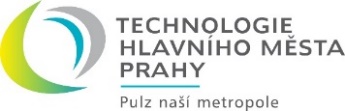 Cenová nabídka č. 26/2023Cenová nabídka č. 26/2023Cenová nabídka č. 26/2023Cenová nabídka č. 26/2023Cenová nabídka č. 26/2023DodavatelTechnologie hlavního města Prahy, a.s.IČO:2567254125672541ObjednatelPražské společenství obnovitelné energie, příspěvková organizaceIČO:1184285711842857ZpracovalemailDatum13.03.2023Platnost2 měsíce2 měsícePopisPředmět nabídky:
Předmětem nabídky je realizace uceleného systému fotovoltaické výrobny elektřiny (FVE) v budově hala AB v areálu Pražských služeb a.s. - Pod Šancemi, Praha. Celkový instalovaný výkon výrobny činí 49,14 kWp. Součástí díla je rovněž zpracování dokumentace skutečného provedení stavby. Cenová nabídka nezahrnuje připojení na distribuční soustavu, které bude vyúčtováno dle skutečných nákladů.Předmět nabídky:
Předmětem nabídky je realizace uceleného systému fotovoltaické výrobny elektřiny (FVE) v budově hala AB v areálu Pražských služeb a.s. - Pod Šancemi, Praha. Celkový instalovaný výkon výrobny činí 49,14 kWp. Součástí díla je rovněž zpracování dokumentace skutečného provedení stavby. Cenová nabídka nezahrnuje připojení na distribuční soustavu, které bude vyúčtováno dle skutečných nákladů.Předmět nabídky:
Předmětem nabídky je realizace uceleného systému fotovoltaické výrobny elektřiny (FVE) v budově hala AB v areálu Pražských služeb a.s. - Pod Šancemi, Praha. Celkový instalovaný výkon výrobny činí 49,14 kWp. Součástí díla je rovněž zpracování dokumentace skutečného provedení stavby. Cenová nabídka nezahrnuje připojení na distribuční soustavu, které bude vyúčtováno dle skutečných nákladů.Předmět nabídky:
Předmětem nabídky je realizace uceleného systému fotovoltaické výrobny elektřiny (FVE) v budově hala AB v areálu Pražských služeb a.s. - Pod Šancemi, Praha. Celkový instalovaný výkon výrobny činí 49,14 kWp. Součástí díla je rovněž zpracování dokumentace skutečného provedení stavby. Cenová nabídka nezahrnuje připojení na distribuční soustavu, které bude vyúčtováno dle skutečných nákladů.PopisTermín vyhotovení:
6 měsíců od závazné objednávkyTermín vyhotovení:
6 měsíců od závazné objednávkyTermín vyhotovení:
6 měsíců od závazné objednávkyTermín vyhotovení:
6 měsíců od závazné objednávkyPopisPlatební podmínky:
- splatnost faktury 30 dní od doručení objednateliPlatební podmínky:
- splatnost faktury 30 dní od doručení objednateliPlatební podmínky:
- splatnost faktury 30 dní od doručení objednateliPlatební podmínky:
- splatnost faktury 30 dní od doručení objednateliPrácePrácePrácePrácePrácePoložkaPopisCena/jPočetCena1FVE hala AB PS a.s., Pod Šancemi1 896 110,00 Kč11 896 110,00 KčCelkem bez DPHCelkem bez DPHCelkem bez DPHCelkem bez DPH1 896 110,00 KčSouhrnSouhrnSouhrnSouhrnSouhrnCena celkem bez DPHCena celkem bez DPH    1 896 110,00 Kč DPH 21 %       398 183,10 Kč Cena celkem s DPHCena celkem s DPH    2 294 293,10 Kč XXXXXxXXXXXxXXXXXxTypová kalkulace dodávky FVE na administrativní budovu AB PSASm.j.Početcena (Kč)celkemInstalovaný výkon výrobnykW49,14MateriálPanely splňující požadované parametrykusy108Střídač splňující požadované parametrykusy1Komunikační modul pro možnost vzdáleného monitoringu a automatické či povelem zadané odpojeníkus1Výkonový optimizérkusy0Montážní systémkus108Rozváděč RFVE DC a AC části a vybavený potřebnými zabezpečovacími a měřícími prvky kus3Kabeláž pro DCm1050Kabeláž pro ACm850Konektor MC4 tl. 4-6mm se zámkem (zásuvka a zástrčka pro každý panel)kus20Betonový obrubník kus280Kabelový žlab bez či s krytem (pro uložení DC kabeláže z panelů do rozváděče)m300Instalační prácePřesun panelů a ostatního materiálu na střechuhod80,0Montáž konstrukce pro FV panely, jejich osazení a propojení kabeláží hod365,0Instalace rozváděče RFVE, střídače, zapojení a zprovoznění hod95,0Dopravakm50Náklady přepravykm100Projektová přípravaOsobní úvodní prohlídka a podpora pro vypracování nabídky a technického řešeníhod28Analýza rizik a návrh řešení doplnění či opravy stávající jímací soustavy chránící proti úderu bleskuhod12PD pro provedení díla a PD skutečného provedení, došlo-li ke změnámhod58OstatníVýchozí revize dle ČSN EN 62446 respektující současně ČSN 33 2000-6 a ČSN 33 2000-7-712hod6Asistence při prvním paralelním připojení, zaškolení obsluhy ad. úkony technické podporyhod4Servisní prohlídky do 10. roku uvedení do provozu10 let1Předplacení povinných revizí do 10. roku od uvedení do provozu10 let1Pravidelný monitoring10 let1Předplacení pravidelného čištění panelů10 let1Rezerva (10 % sumy materiálu a instalačních prací, možné využít např. na statické posouzení, ukáže-li se jako potřebné, dále průchody střechou, úpravy stávající jímací soustavy, rozdělení RFVE do více částí/skříní, pořízení náhradních komponent ad.)Celkem bez DPH1 896 110DPH (21 %)%21398 183Celkem vč. DPH2 294 293Cenová nabídka nezahrnuje připojení na distribuční soustavu, které bude vyúčtováno dle skutečných nákladů.